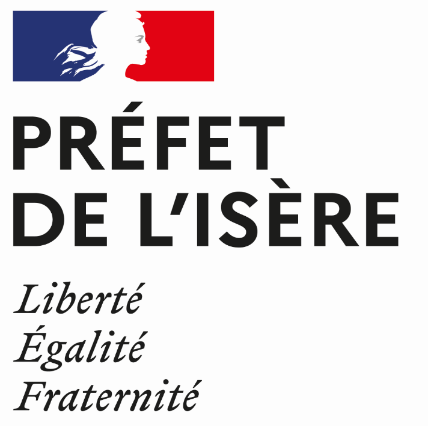 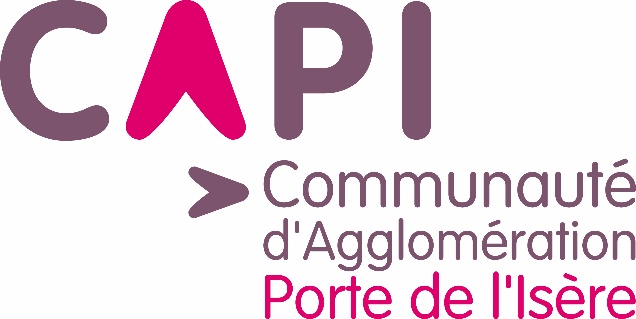 TUTORIELÉCRITURE DU PROJET Dans le cadre de l’Appel à Projets Politique de la Ville 2024 de la CAPICe document a vocation à vous accompagner :dans les différentes étapes de la préparation dans la saisie de votre projet sur DAUPHIN dans le cadre de l’Appel à Projets Politique de la Ville 2024 de la CAPI. Il vous est ainsi conseillé de rédiger votre projet sur ce document en rassemblant tous les éléments nécessaires. Il vous suffira ensuite de copier les éléments de ce document sur la plateforme DAUPHIN à partir du 15 décembre.INFORMATIONS GÉNÉRALESIntitulé *Il s’agit du titre de votre projet.Objectifs *Il s’agit d’indiquer succinctement les objectifs du projet (de 1 à 3 objectifs maximum) en utilisant un verbe d’action. Ceux-ci doivent répondre aux objectifs de l’Appel à Projets. Lors du bilan, il vous sera demandé si les objectifs ont été réalisés à partir des indicateurs que vous aurez choisis et indiqués. Thématique/dispositif *La liste déroulante sur Dauphin fait apparaître à la fois des dispositifs qui dépendent de la politique de la ville (Quartiers d’Eté ou VVV par exemple) et des thématiques. Ce qui est demandé ici, c’est bien la thématique à laquelle répond le projet. La liste déroulante ci-dessous ne comprend que les thématiques à utiliser pour cet Appel à Projets (cliquez sur la flèche à droite pour les faire apparaître).Fréquence *CAS 1 : la demande concerne une action déjà financée par l’ANCT en 2023 (dans ce cas, garder le même intitulé d’action), choisir « Renouvellement (ou poursuite) »CAS 2 : choisir « Première demande ».Nature *Le financement demandé s’inscrit-il dans le fonctionnement global de votre structure (missions ou actions habituelles) ou s’agit-il d’un projet spécifique ? Si vous souhaitez déposer un projet dans le cadre du fonctionnement global de votre structure, veuillez contacter auparavant la Déléguée du Préfet.Sélectionnez le Contrat de Ville *Inscrire 38 – CA Porte de l’Isère (C.A.P.I).Description *Lorsque vous rédigez cette partie, vous devez répondre aux questions suivantes : Qui ? Nombre (approximatif) et part (%) de bénéficiaires habitant en QPV visés par l’action (pour rappel, cette part doit être supérieure à 50%)Moyens utilisés pour toucher ce public visé par l’action : réunions d’information, permanences, base de données interne, communication visuelle via des tracts/affiches, médias, rencontre avec des publics déjà mobilisés dans le cadre d’autres actions (à préciser), via des partenaires institutionnels ou des relais de proximité (à préciser)Quoi ?Quel est le contenu précis de l’action ?Comment ?Comment va se dérouler l’action, en distinguant plusieurs étapes ?Quand ?Quel est le calendrier ?Indiquer si cette action intervient dans le cadre d’un événement ou d’une manifestation plus large (fête de quartier, festival,…) notamment si elle est organisée par une autre structure (préciser laquelle : commune, association,…)Où ?Les lieux de déroulement du projetPourquoi ?Faire mention des besoins identifiés dans le ou les quartiers auxquels l’action répondAvec qui ? Indiquer si le public bénéficiaire a été impliqué dans la construction même du projet (si oui, comment ? si non, pourquoi ?)Indiquer si vous avez bénéficié de l’appui d’un partenaire (équipe projet Contrat de Ville CAPI, référents techniques Contrat de Ville des communes, Etat, Région ou autres partenaires) dans la construction du projet et sur quels aspects (aide au montage, appui technique sur le renseignement du formulaire DAUPHIN,…) Si l’action est une action renouvelée, préciser l’ancienneté du projet et en quoi il répond toujours aux évolutions du Contrat de Ville. Si l’action a plus de 3 ans d’ancienneté, préciser pourquoi l’action n’a pas pu être financée par des moyens de droit commun (hors politique de la ville). BénéficiairesPour l’âge ainsi que pour le Sexe, plusieurs valeurs sont possibles et peuvent être renseignées en même temps.Âge * 0/5 ans  6/15 ans  16/17 ans  18/25 ans  26/64 ans  65 ans et plus  Tous âgesSexe * Femmes  Hommes  MixteLocalisation(s) du dossier Zone géographique *La Zone géographique n’est pas transformable : « Hiérarchie quartier : National / Région / Département / EPCI / Commune / Quartier ».Localisations *Il peut y avoir plusieurs quartiers concernés et donc plusieurs localisations à entrer sur Dauphin (et à choisir dans les listes déroulantes ci-dessous).ATTENTION : seuls les quartiers effectivement visés par l’action doivent être indiqués ; il s’agit bien de l’endroit où va se dérouler l’action, pas où est installée la structure porteuse du projet.Une vérification sera effectuée lors du bilan concernant l’impact sur le public réellement touché.Moyens matériels et humainsMoyens matériels et humains * :Doivent être détaillés dans le cadre ci-dessous les moyens humains et matériels qui sont mis à disposition UNIQUEMENT pour le déroulement du projet et non sur le fonctionnement habituel de la structure.Ensuite il s’agit de détailler le nombre de personnes et le nombre en ETPT (Equivalent Temps Plein annuel Travaillé) selon le tableau suivant.Est-il envisagé de procéder à un (ou des) recrutement(s) pour la mise en œuvre de l’action/projet ?Réalisation et évaluationDate ou période de réalisation * :Toujours indiquer du 01.01.24 au 31.12.24, même pour des actions pluriannuelles. au Evaluation *L’évaluation du projet doit être prévue dès l’écriture du projet. Ainsi, des indicateurs mesurables, simples et qui puissent être suivis en continu doivent être définis.Les éléments suivants doivent apparaître dans votre projet : Le nombre de personnes bénéficiaires par type de publicVous devez décrire les outils de mesure utilisés (feuille d’émargement, tickets d’entrée,…).La réalisation des objectifsPour chacun des objectifs que vous avez définis pour cette action, précisez les résultats attendus et les indicateurs de réussite :Exemple : Objectif 1 : Lever les freins en matière de mobilité dans l’accès à l’emploiRésultats attendus : Réussite des bénéficiaires à l’examen du permis de conduire Indicateur de réussite : part de personnes ayant réussi l’examen du permis de conduire (plus de 75%)Objectif 2 : …INFORMATIONS COMPLÉMENTAIRESPrécisions sur les bénéficiaires Nombre total de bénéficiaires *Il s’agit d’indiquer le nombre total de bénéficiaires du projet. Celui-ci devra avoir été détaillé de façon plus précise dans la description du projet. Pour rappel, il est nécessaire que le projet concerne au minimum 50% de personnes issues des QPV.Responsable de l’actionIl s’agit de la personne qui s’occupe réellement de l’action. Vos coordonnées professionnelles propres sont attendues afin de vous joindre facilement.Nom *Prénom *Fonction *Courriel *Courriel professionnel du responsable de l’action et non celui de la structureTéléphone *Téléphone professionnel du responsable de l’action et non celui de la structureBUDGET PRÉVISIONNELPériode *Cela dépend du type de contractualisation qui est prévue (Annuelle ou ponctuelle / Pluriannuelle), après échanges avec l’Etat et la CAPI.Millésime *Indiquer 2024.Le budget ne doit concerner que le projet présenté et non être celui de la structure porteuse. En vertu des règles comptables, il doit impérativement être équilibré.De plus, il est rappelé que la plateforme Dauphin ne sert qu’à solliciter les financements Etat-Politique de la Ville et CAPI. Les autres financements à indiquer le sont à titre indicatif pour l’instruction du dossier.Enfin, il est nécessaire de bien indiquer les deux cofinanceurs (Etat et CAPI) et de respecter les règles suivantes : La subvention totale ne peut pas dépasser 80% du budget global (pour les fonds propres, il est possible de valoriser le bénévolat) ;Le montant minimum de subvention pour l’Etat est de 1 500 € ; il n’y a pas de minimum pour la CAPI.⚠️POINT DE VIGILANCEPour la ligne « Ministère… », inscrire 38-ETAT-POLITIQUE VILLEPour l’EPCI, inscrire 38-CA PORTE ISEREPour les autres subventions d’exploitation, il est nécessaire d’indiquer le dispositif (régional, départemental, communal ou européen).Si vous le souhaitez, vous trouverez en téléchargement sur le site internet de la CAPI un document au format Excel qui permet de travailler sur son budget prévisionnel. Il est élaboré pour être utilisé de façon numérique mais peut également être imprimé.Chaque champ à remplir est indiqué comme ci-dessousChampS’il est obligatoire, il est suivi d’une *L’explication du champ et les attendus sont indiqués comme ci-dessousExplication et attendusLe cadre pour rédiger est indiqué comme ci-dessousNombre de personnesNombre en ETPTPERSONNEL RÉMUNÉRÉPERSONNEL RÉMUNÉRÉPERSONNEL RÉMUNÉRÉSalarié (hors emplois aidés ou mis à disposition payanteAdultes-Relais (AR)Postes FonjepAutres emplois aidésVolontaires ou stagiaires indemnisésPersonnel : mise à disposition « payante »PERSONNEL NON RÉMUNÉRÉPERSONNEL NON RÉMUNÉRÉPERSONNEL NON RÉMUNÉRÉBénévolesVolontaires en service civiquePersonnel : mise à disposition « gratuite »